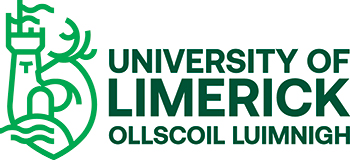 University of LimerickAcademic Registry DivisionAdditional Module Registration FormFor use to register for additional modules taken over and above the amount required. (i.e. Modules which are an addition only to the prescribed course). Late registration may incur a €10 fee.To be completed in BLOCK CAPITALS by the applicantPlease add the following additional module(s) to my current semester registrations:*N: Normal (Modules required as part of your course must be taken on this basis)P: Pass/Fail (Credits given but grade does not affect QCA)G: Audit (No credits given and doesn’t affect QCA; attend classes but do not sit exams)Signatures of lecturers responsible for each additional module:Please submit this form to the Academic Registry through Student Hub Online.  You are normally required to attend the Student Status Committee to discuss your application. Office Use onlyOffice Use onlyReceived byDate receivedDate processedProcessed byName: Student ID Number:Course:Year (1, 2, 3, 4):Option:Date:Module Code/s Module Title/sIndicate registration type(N / P / G*)AW4006Peer Tutoring in Academic WritingStudent Signature:Date:Lecturer signature:Date:Course Leader signatureDate: